Урок математики. 1 классТема: : Единицы массы. Килограмм.»Цели: Познакомить учащихся с новой единицей массы – килограммДать практическое представление о данной единице массы.Научить складывать и вычитать именованные числаОборудование:- рассыпные буквы для имени куклы Маша;- куклы – перчатки медведя и Маши;- весы электронные, весы напольные, пачки с солью, сахаром, 1 кг перьевХод урока Деятельность учителяДеятельность учащихся1.Организационный момент.- Сегодня к нам на урок пришла девочка со своей сказкой. А как её зовут, вы узнаете, если найдёте и правильно сложите буквы.- Как её зовут? - Сейчас Машенька расскажет вам свою историю и даст задания.- Вот первая задача. Но прежде вспомним, из каких частей состоит задача?2. Устный счёт.а) Я живу у дедушки и бабушки. Однажды за мной зашли подружки и позвали в лес за грибами. Сколько нас пошло в лес, если подружек было 10 ?б) В лесу я нашла 5 белых грибов и 4 подосиновика. Сколько грибов я нашла?в) 9 уменьши на 7. Прохлопай ответ в ладоши.г) На сколько 10 больше, чем 3? Проговори ответ только губами.д) С собой в лес я взяла 11 пряничков и несколько съела. Сколько пряничков у меня осталось?-Почему не решаете?- Дополните задачу, используя число 6.- Сколько же пряничков осталось?е) И тут я поняла, что заблудилась. Я остановилась. Вокруг меня стояли деревья : 8 осинок и 6 берёзок. На сколько берёзок было меньше, чем осинок? Протопай ответ ножкой.ж) Я стала кричать «Ау!», но мне никто не ответил, лишь с дерева вспорхнуло столько птичек ( карточка с римской цифрой 3)- Какой числовой ряд у вас получился?Работа в парах1 вариант зачитывает данный ряд чисел в порядке возрастания.2 вариант – в порядке убывания.- Из какой сказки пришла девочка Маша?- Правильно. 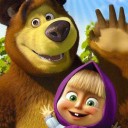 - А что было дальше?3. Знакомство с мерой веса килограмм.- Машенька решила пирожки испечь, зашла к медведю в погреб, а там у него всё видимо-невидимо: и мука, и крупа, да всё в мешках, бочки разные. Чего сколько взять – не знает. А почему? Потому, что не знает мер массы. А вы знаете? Как можно измерить вес? Какими единицами? - Сегодня мы подробнее сами познакомимся и познакомим Машеньку с единицей массы – килограмм.-1кг – это много или мало? Что мама покупает килограммами? Работа в группах.(практическая)- Когда мы приходим в магазин, мы видим там такие весы: 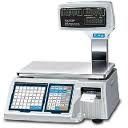 1 группа , используя эти весы будет взвешивать соль ( 1кг, 2 кг, 3 кг.)- Для взвешивания дома можно  использовать безмен. 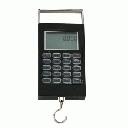 2 группа, используя безмен, будет взвешивать сахар.- А вес человека измеряют тоже в кг. Для этого есть специальные весы – напольные. 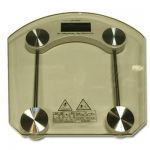 3 группа будет определять свой вес, используя такие весы.- Как вы думаете, в какой руке вес больше, где тяжелее? ( Учитель показывает 1 кг соли и 1 кг пуха)4. Сложение и вычитание именованных чисел.- А сколько будет, если к 1 кг прибавить ещё 1 кг ?- К 3 кг прибавить 2 кг?-Из 5 кг вычесть 2 кг ? - Из 7 кг вычесть 3 кг?5. Самостоятельная работа.- Решите примеры с именованными числами самостоятельно. Тетрадь Петерсон стр. 7, прим.6- Машенька уже пироги в печку поставила. А пока пирожки в печке пекутся, решим задачу и Машеньку научим решать.6. Решение задачи. (с.95 зад.1)- Прочитайте задачу.- О чём говорится в задаче?- Что известно?_Прочитайте вопрос задачи. Можем сразу на него ответить?_ Почему?_ А можем узнать и каким действием?- А теперь можем узнать, сколько кг овощей купили? Каким действием?На доске план решения:–+-Запишите решение задачи по действиям.-Мы решили задачу?7. Геометрический материал.- Пирожки готовы. Теперь Машу в кузовок посадим, а сверху пирожки положим. Медведь кузовок возьмёт и к бабушке и дедушке в деревню пойдёт.- По какой дорожке вы посоветуете идти медведю? Почему?- Домик из каких геометрических фигур состоит?Работа в парах.- Придумайте в паре и нарисуйте в тетради бордюр из геометрических фигур.8. Итог урока.- Вот и дошёл медведь до деревни. И что было дальше?- Спасибо тебе, Машенька, за сказку.- Что нового узнали на уроке?- Что учились делать?9. Дом. задание.- Придумать задачу с единицей массы килограмм.Дети ищут буквы в классе и прикрепляют их на доску.МашаУсловие, вопрос, решение, ответ.Показывают ответы на веере119Хлопают 2 раза.На 3Это не задача. Не хватает данных.Неизвестно, сколько пряничков съела.5Топают 2 раза.311, 9, 2, 7, 5, 2, 32, 3, 5, 7, 9, 1111, 9, 7, 5, 3, 2«Маша и медведь»Ответы детей.Учащиеся называют известные единицы массы.Картофель, муку, сахар, соль и т.д.Дети, используя эти весы, взвешивают  соль.Учащиеся, используя безмен, взвешивают сахар.Учащиеся определяют свой вес.Учащиеся практически определяют вес соли и пуха и приходят к выводу, что вес одинаковый.Практически определяют, используя разные весы и работая в группах. 2 кг5 кг3 кг4 кгВзаимопроверкаВ тетрадях оформляется краткая запись.Моркови купили 5 кг, а свеклы на 2 кг меньше.НетНе знаем, сколько кг свеклы купили.Да, вычитанием (показ на веере)-Да, сложением (показ на веере)Учащиеся записывают решение в тетради.Нет. Нужно записать ответ.По прямой, этот путь короче, быстрей дойдёт.Четырёхугольник, треугольник, овалОбсуждают и рисуют в тетради бордюр.Дети заканчивают сказку.